V 2 – Der Silberspiegel – Tollens ReagenzMaterialien: 	Großes Reagenzglas, Bunsenbrenner, Pasteurpipette, SpatelChemikalien:		0,1 M Silbernitratlösung, gesättigte Glucoselösung, Natriumhydroxid-Plättchen, AmmoniaklösungDurchführung: 		5 mL Silbernitratlösung werden in das große Reagenzglas gegeben. Anschließend wird tropfenweise die Ammoniaklösung hinzugegeben, bis sich der entstehende weiße Niederschlag wieder löst (2-6 Tropfen). Dann wird ein Natriumhydroxid-Plättchen hinzugegeben und das Gemisch mit 3 mL der Glucoselösung versetzt. Unter kräftigem Schwenken wird das Reagenzglas über der Bunsenbrennerflamme vorsichtig erwärmt. Beobachtung:		Nach Zugabe von Ammoniaklösung entsteht ein weißer Niederschlag, der sich bei weiterer Zugabe von Ammoniaklösung wieder löst. Die Zugabe des Natriumhydroxidplättchens verursacht eine leichte Blasenbildung und die Lösung um das Plättchen färbt sich silber/schwarz. Durch die Glucoselösung färbt sich die gesamte Lösung grau/braun. Während des Erhitzens entsteht ein silbriger Belag an der Reagenzglaswand. 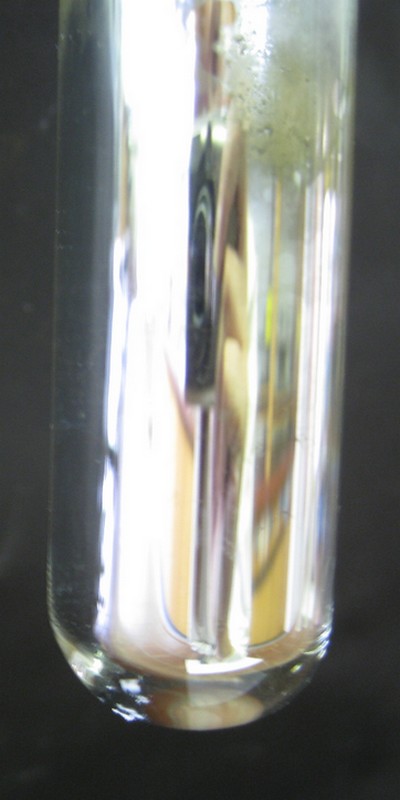 Abb. 2 – Deutung Versuch „V2“: Es entsteht ein Silberspiegel.Deutung:		Die gelösten Silber-Teilchen werden von der Glucose-Lösung reduziert und es fällt elementares Silber aus.  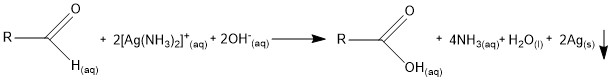 Entsorgung:	Die übrige Lösung wird vorsichtig angesäuert und anschließend in den Schwermetallbehälter gegeben. Literatur:	P. Wich. http://www.experimentalchemie.de/versuch-049.htm 2003 (zuletzt aufgerufen am 30.07.2013). GefahrenstoffeGefahrenstoffeGefahrenstoffeGefahrenstoffeGefahrenstoffeGefahrenstoffeGefahrenstoffeGefahrenstoffeGefahrenstoffeSilbernitratSilbernitratSilbernitratH: 272-314-410H: 272-314-410H: 272-314-410P: 273-280-301+330+331-305+351+338-309+310P: 273-280-301+330+331-305+351+338-309+310P: 273-280-301+330+331-305+351+338-309+310GlucoseGlucoseGlucoseH: -H: -H: -P: -P: -P: -NatriumhydroxidNatriumhydroxidNatriumhydroxidH: 314-290H: 314-290H: 314-290P: 280-301+330+331-309+310-305+351+338P: 280-301+330+331-309+310-305+351+338P: 280-301+330+331-309+310-305+351+338AmmoniaklösungAmmoniaklösungAmmoniaklösungH: 314-335-400H: 314-335-400H: 314-335-400P: 273-280-301+330+331-304+340-305+351+338-309+310P: 273-280-301+330+331-304+340-305+351+338-309+310P: 273-280-301+330+331-304+340-305+351+338-309+310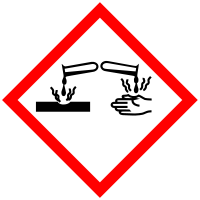 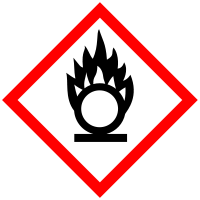 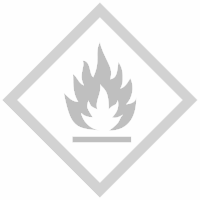 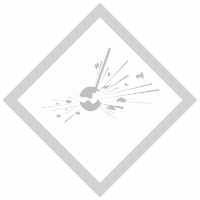 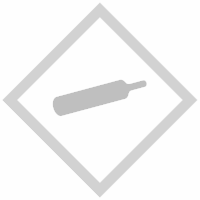 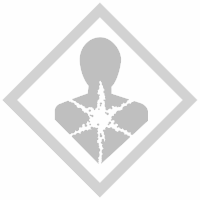 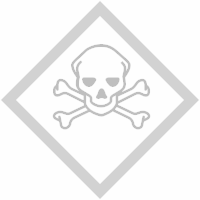 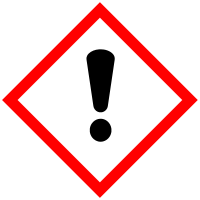 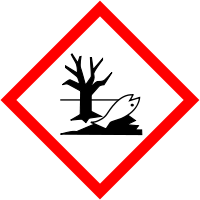 